From: Neighbourhood Alert <alert@neighbourhoodalert.co.uk>
Sent: 20 June 2022 16:51
To: colnepc@hotmail.co.uk <colnepc@hotmail.co.uk>
Subject: Latest news from the courts – 20.6.22 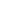 